РОССИЙСКАЯ  ФЕДЕРАЦИЯАМУРСКАЯ  ОБЛАСТЬ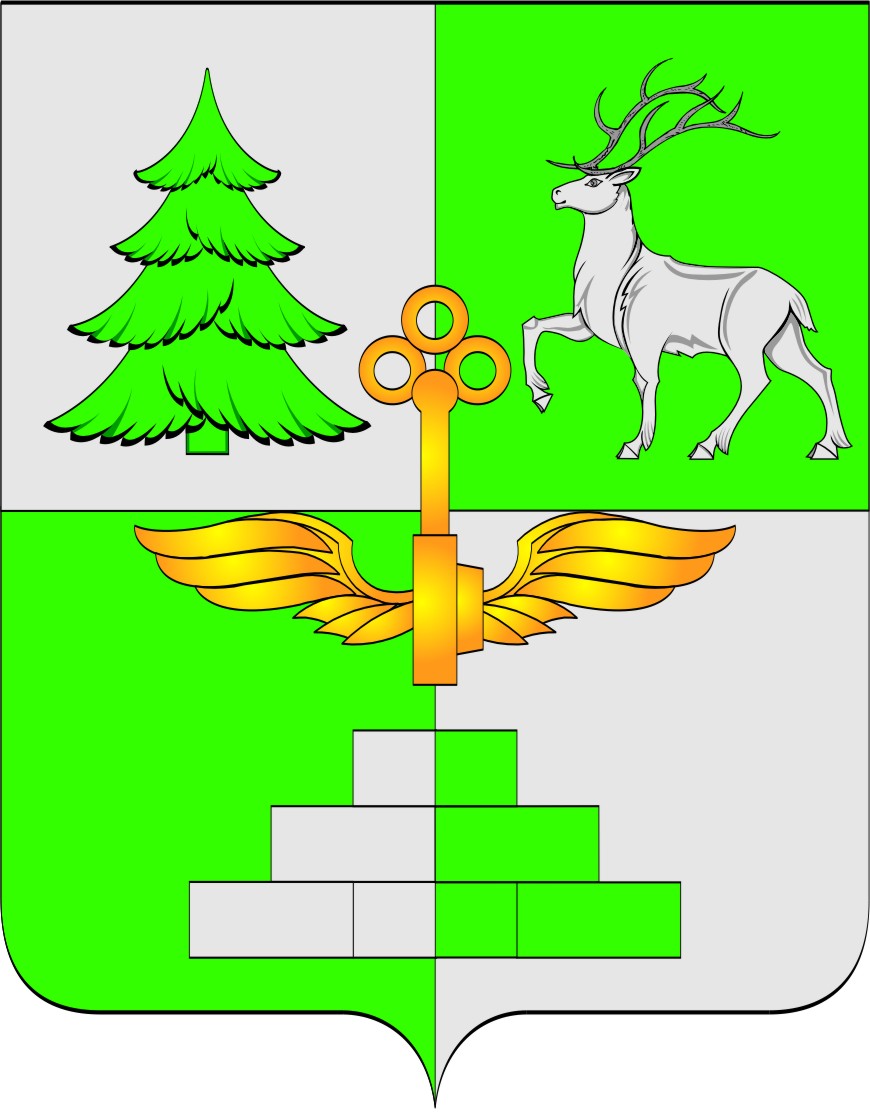 АДМИНИСТРАЦИЯ ГОРОДА ТЫНДЫПОСТАНОВЛЕНИЕ06.07.2021				                                                                      №1602                                                              г. ТындаО внесении изменений в постановление Администрации города Тынды от 23.12.2015 №4825 «О Комиссии по предоставлению имущественной поддержки при Администрации города Тынды»В связи с кадровыми изменениями, Администрация города Тындып о с т а н о в л я е т:Состав Комиссии, утвержденный постановлением Администрации города Тынды от 23.12.2015 №4825 «О Комиссии по предоставлению имущественной поддержки при Администрации города Тынды» (в редакции постановления Администрации города Тынды от 11.05.2016 №1250, от 12.09.2017 №2176, от 19.03.2019 №519, от 08.12.2020 №2375), изложить в новой редакции, согласно приложению к настоящему постановлению.Разместить настоящее постановление на официальном сайте Администрации города Тынды в сети «Интернет».Настоящее постановление вступает в силу со дня его подписания.Контроль за исполнением настоящего постановления возложить на заместителя главы Администрации города Тынды по стратегическому планированию, экономике и финансам М.А. Тимощук.Мэр города Тынды 							            М.В. МихайловаПриложение к постановлению Администрации города Тынды от 06.07.2021 № 1602Состав комиссии по предоставлению имущественной поддержки при Администрации города ТындыМихайлова Марина Валентиновна	Мэр города Тынды (председатель Комиссии)Тимощук Мария Александровна	заместитель главы Администрации  города Тынды по стратегическому планированию, экономике и финансам (заместитель председатель Комиссии)Августовская Татьяна Сергеевна	главный специалист отдала аренды и приватизации муниципального имущества и земельных участков управления муниципального имущества и земельных отношений Администрации города Тынды (секретарь Комиссии)Мудренко Ирина Геннадьевна	начальник управления муниципального имущества и земельных отношений Администрации города Тынды Надутая Наталия Олеговна	начальник отдала аренды и приватизации муниципального имущества и земельных участков управления муниципального имущества и земельных отношений Администрации города Тынды (секретарь Комиссии)Старостина Наталья Николаевна	главный специалист отдела стратегического планирования и программ развития Администрации города ТындыАнтонов Сергей Васильевич	индивидуальный предприниматель (по согласованию)Попов Андрей Витальевич	директор ООО «Атрибут»  (по согласованию)Шалыгин Сергей Александрович 	индивидуальный предприниматель (по согласованию)